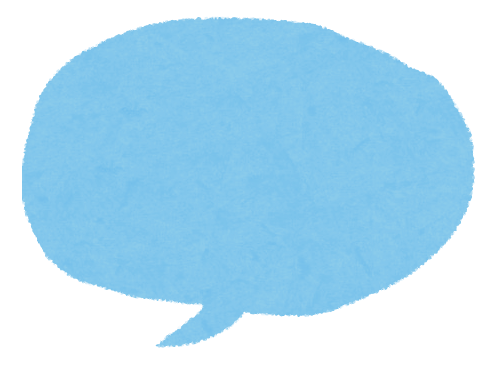 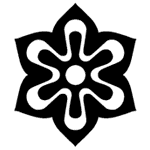 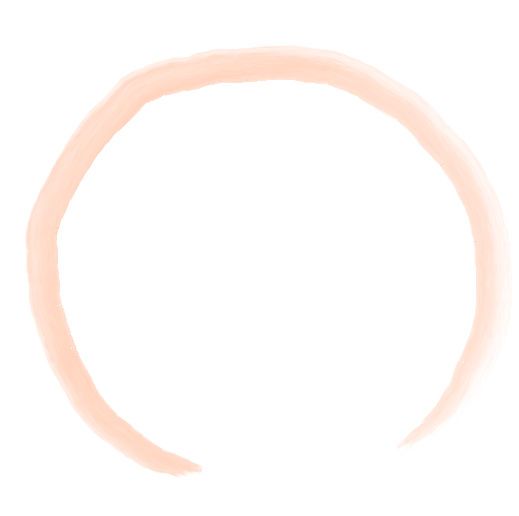 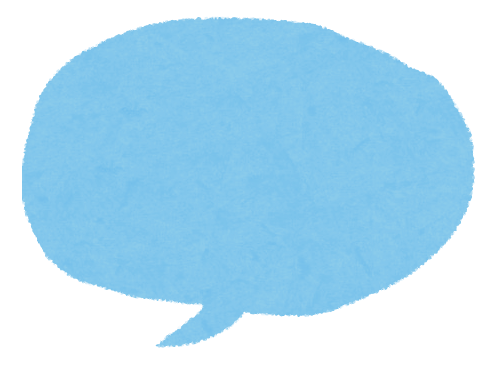 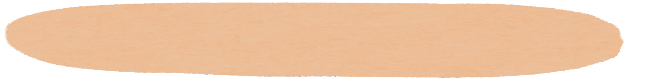 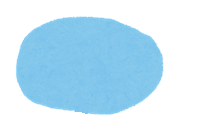 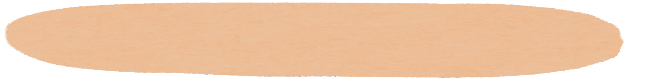 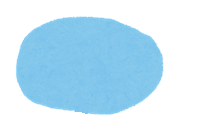 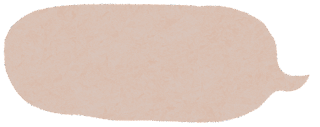 ★★【申込み方法】　下記　二次元コード読み取りまたはURLからアクセスして必要事項を記入★★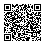 （FAXによる申込みも可能です（裏面））　　　　締切　令和6年3月12日(火)　　　　https://www.shinsei.elg-front.jp/kyoto2/uketsuke/form.do?id=1706848765030 (裏面)　　　　　　　　　　　　　　　　　　　　　　　　　　　　　　　　　　　　　（送信表不要）京都府北部リハビリテーション支援センター　あてFAX　０７７３－７５－７５５８令和５年度第３回京都府北部在宅リハビリテーション研修会（　開催日時　令和６年３月１９日(火)　午後３時３０分から午後５時００分まで）　　　　　　　　　　　　　　FAX参加申込書 ※同一端末使用で複数人の参加の場合は下記に、御出席の方の職種及び氏名の記載をお願いします。（氏名にはフリガナをお願いします）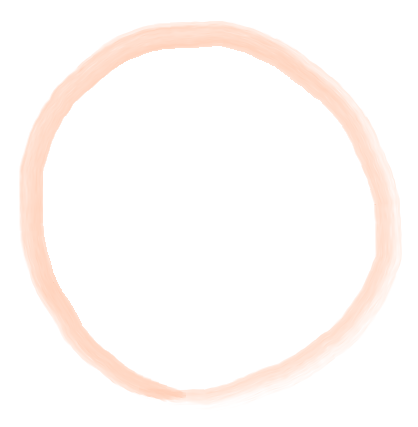 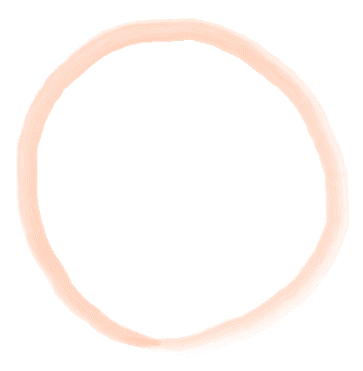 所　　　　　属フリガナ氏　　　　　名電　　　　　話F　　A　　　Xメールアドレス※キャリアメールアドレスはご利用いただけません※職　　　　　種連 絡 事 項